от 13.08.2018  № 1094Об изъятии для муниципальных нужд земельного участка, на котором расположен многоквартирный жилой дом по адресу: Волгоград, п. Веселая Балка, 33, и помещений в указанном многоквартирном жилом домеВ целях обеспечения жилищных прав граждан, являющихся собственниками жилых помещений, проживающих на территории городского округа город-герой Волгоград, в соответствии со статьей 32 Жилищного кодекса Российской Федерации, на основании постановления администрации Волго-града от 16 июня 2016 г. № 910 «О механизме исполнения заключения меж-ведомственной комиссии по оценке состояния жилых помещений жилищного фонда Российской Федерации, многоквартирных домов, находящихся в федеральной собственности, и муниципального жилищного фонда о выявлении оснований для признания многоквартирного жилого дома, расположенного по адресу: Волгоград, п. Веселая Балка, 33, аварийным и подлежащим сносу», распоряжения комитета по жилищной политике администрации Волгограда от 05 августа 2016 г. № 323 «Об утверждении списка граждан, подлежащих переселению из аварийного и подлежащего сносу многоквартирного жилого дома, расположенного по адресу: Волгоград, п. Веселая Балка, 33», руководствуясь разделом 3 распределения обязанностей в администрации Волгограда, утвержденного постановлением администрации Волгограда
от 25 октября 2017 г. № 1676 «О распределении обязанностей в администрации Волгограда», статьями 7, 39 Устава города-героя Волгограда, администрация ВолгоградаПОСТАНОВЛЯЕТ:1. Изъять для муниципальных нужд земельный участок (кадастровый № 34:34:070106:1013), на котором расположен многоквартирный жилой дом по адресу: Волгоград, п. Веселая Балка, 33, признанный аварийным и подлежащим сносу.2. Изъять для муниципальных нужд помещения, расположенные в многоквартирном жилом доме по адресу: Волгоград, п. Веселая Балка, 33, признанном аварийным и подлежащим сносу, находящиеся в собственности граждан,
в установленном действующим законодательством Российской Федерации порядке согласно приложению к настоящему постановлению.3. Комитету жилищной и социальной политики администрации Волгограда обеспечить выполнение комплекса мероприятий, связанных с изъятием земельного участка, указанного в пункте 1 настоящего постановления, и помещений, расположенных в многоквартирном жилом доме, указанном в пункте 2 настоящего постановления, в том числе:3.1. Обратиться в Управление Федеральной службы государственной регистрации, кадастра и картографии по Волгоградской области в соответствии со статьями 13, 16 Федерального закона от 13 июля 2015 г. № 218-ФЗ
«О государственной регистрации недвижимости» с заявлением о государственной регистрации ограничений (обременений) права собственности в связи с решением об изъятии земельного участка, указанного в пункте 1 настоящего постановления, и помещений, расположенных в многоквартирном жилом доме, указанном в пункте 2 настоящего постановления, в течение 10 дней со дня подписания настоящего постановления.3.2. Направить собственникам помещений, расположенных в многоквартирном жилом доме, указанном в пункте 2 настоящего постановления, копию настоящего постановления в течение 10 дней со дня подписания настоящего постановления. 4. Управлению по взаимодействию со средствами массовой информации администрации Волгограда в течение 10 дней со дня подписания настоящего постановления разместить настоящее постановление на официальном сайте администрации Волгограда в информационно-телекоммуникационной сети Интернет.5. Настоящее постановление вступает в силу со дня его подписания и подлежит опубликованию в течение 10 дней со дня его подписания.6. Контроль за исполнением настоящего постановления оставляю за собой.Заместитель главы администрации								     О.В.ТетерятникПриложениек постановлениюадминистрации Волгоградаот 13.08.2018  № 1094ПЕРЕЧЕНЬизымаемых помещений, расположенных в многоквартирном жилом доме 
по адресу: Волгоград, п. Веселая Балка, 33, признанном аварийным 
и подлежащим сносу, находящихся в собственности граждан__________________* Комната в коммунальной квартире.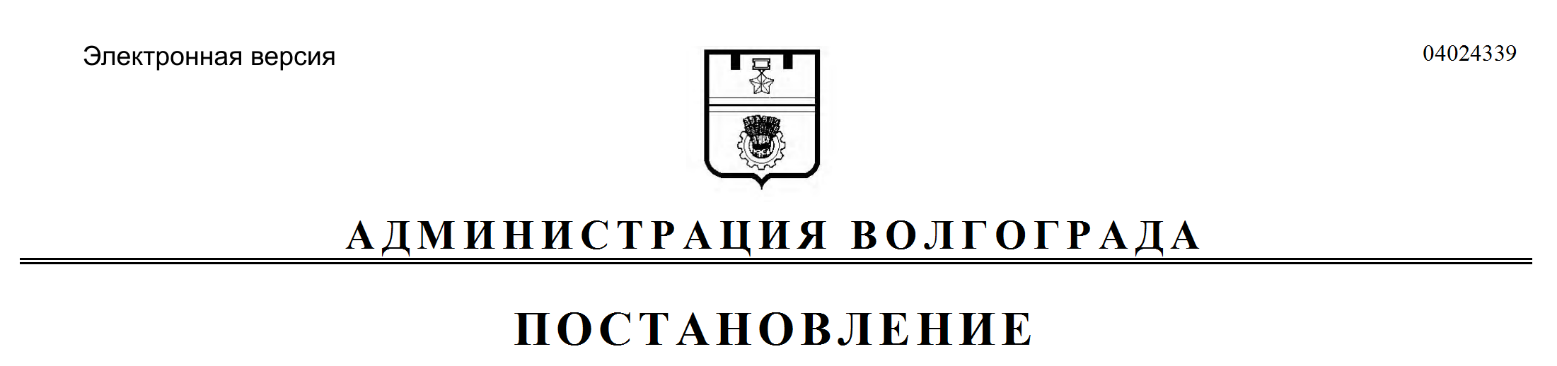 №п/пАдрес местонахождения объекта недвижимостиОбщая площадьпомещения(кв. м)1231.Волгоград, п. Веселая Балка, д. 33, кв. 160,62.Волгоград, п. Веселая Балка, д. 33, кв. 247,33.Волгоград, п. Веселая Балка, д. 33, кв. 3 60,44.Волгоград, п. Веселая Балка, д. 33, кв. 4 47,25.Волгоград, п. Веселая Балка, д. 33, кв. 5 47,96.Волгоград, п. Веселая Балка, д. 33, кв. 6 60,57.Волгоград, п. Веселая Балка, д. 33, кв. 747,68.Волгоград, п. Веселая Балка, д. 33, кв. 8 60,3